Třída Sluníčka – téma týdenních plánůAhoj ve školce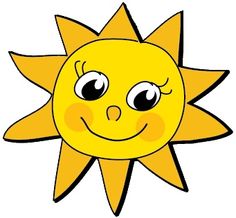 Táta a houbyMaminka a její zahrádkaBrambory na poli